«С НЕНАВИСТЬЮ И КСЕНОФОБИЕЙ НАМ НЕ ПОПУТИ!» 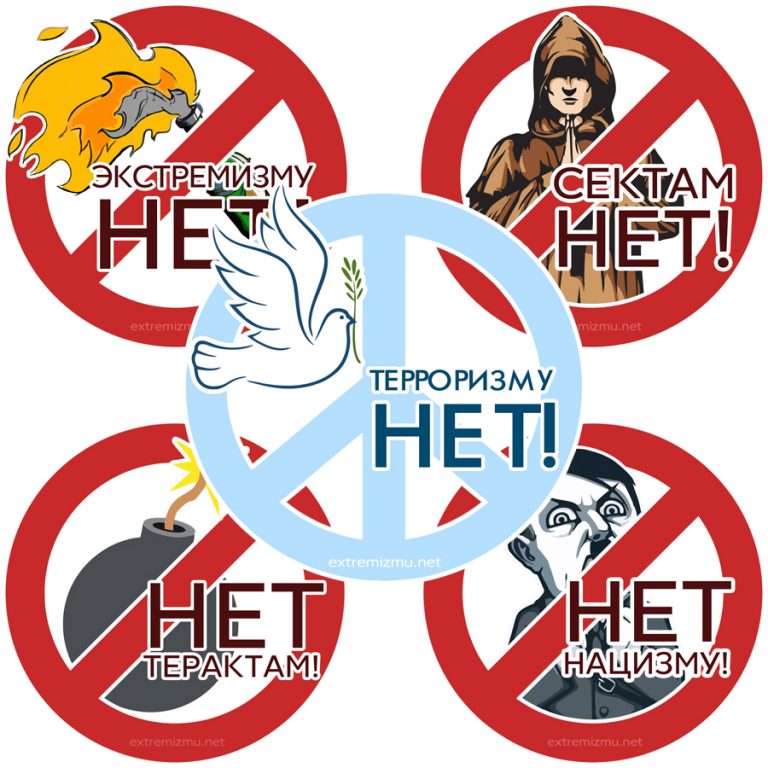 